ExSite 2019 Staff Booking Form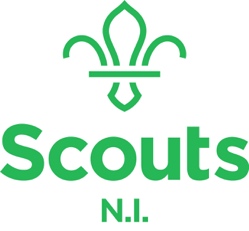 Your Name_     _Your Email Address_     __Your Contact Mobile Number_     _Your Primary Role_     __Country you are based in_     _Area of Interest – please check all that apply. Give 1st and 2nd choice at end.Adventurous Activities.  On Site Activities.  Administration. Catering.  Site services.  Transport  Backwoods  Off Site support.  Security 1st Choice     				2nd Choice     If Adventurous activities -permits held, please give details      Please send your £40 deposit along with this booking form to ExSite 2019, C/O ScoutsNI, 109 Old Milltown Road, Belfast.  BT8 7SP Cheques payable to N.I.S.C.Or send this form in (by post or email) and pay by card by phoning 028 9049 2829. Final payments in November. Permission to hold your personal data GDPR – Northern Ireland Scout Council will hold data provided on this form until August 2019 after which it will be securely destroyed.  We will use it to manage your attendance at ExSite2019.  Your data will not be shared outside the ExSite 2019 management team. 